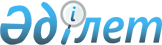 On measures on modernization of the economy of the Republic of Kazakhstan
					
			
			
			Unofficial translation
		
					Decree of the President of the Republic of Kazakhstan dated April 13, 2007 No. 314.
      Unofficial translation
      In accordance with subparagraph 20) Article 44 of the Constitution of the Republic of Kazakhstan, in order to improve competitiveness and efficiency of the economy of the country, I hereby resolve as follow:
      1. Establish State Committee on issues of modernization of the economy of the Republic of Kazakhstan (hereinafter referred to as the State Committee). 
      2. Approve the attached: 
      1) Regulations on State Committee; 
      2) official composition of the State Committee shall be approved by the President of the Republic of Kazakhstan.
      Foot-note – Paragraph 2 as amended by the Decrees of the President of the Republic of Kazakhstan dated on 22.12.2011 № 204; and 06.08.2014 № 888.


      3. The Government of the Republic of Kazakhstan shall develop and submit for approval of the President of the Republic of Kazakhstan a draft State Program “30 Corporate Leaders of Kazakhstan” in the 4th quarter 2007. 
      4. Execution of this Decree shall be overseen by the Executive Office of the President of the Republic of Kazakhstan. 
      5. This Decree shall be entered into force upon it is signed
      Foot-note – Regulations as amended by the Decree of the President of the Republic of Kazakhstan dated 03.10.2012 № 401. 1. General Provisions
      1. The State Committee on issues of modernization of the economy of the Republic of Kazakhstan (hereinafter referred to as the State Committee) is an advisory body under the President of the Republic of Kazakhstan.
      2. The State Committee shall be guided in its activities by the Constitution, the laws of the Republic of Kazakhstan, acts of the Head of the State and other legal regulatory acts, as well as by these Regulations.
      3. The State Committee shall consist of a chairman, his/her deputies and members of the State Committee.
      4. The official composition of the State Committee shall be approved by the President of the Republic of Kazakhstan.
      Footnote – Paragraph 4 as amended by the Decree of the President of the Republic of Kazakhstan dated 06.08.2014 № 888.

 2. Tasks and objectives of the State Committee
      5. The task of the State Committee is to elaborate advisory decisions on issues of improvement of competitiveness and efficiency of the economy of Kazakhstan, denationalization and privatization of state organizations and affiliate or dependent organizations of national management holdings and other legal entities affiliated therewith, the balance value whereof is more than 2,500,000-fold rate of monthly calculation index established by the law on the republic budget and applicable as of January 1 of respective financial year, and affiliate and dependent organizations of “Sovereign Wealth Fund “Samruk-Kazyna” which are subject to transfer to the competitive environment, as well as reutilization of anti-crisis funds allocated from the National Fund of the Republic of Kazakhstan.
      Footnote – Paragraph 5 as amended by the Decree of the President of the Republic of Kazakhstan dated 15.01.2016 № 177.


      6. For the purposes of the above tasks, the State Committee shall:
      1) pass advisory decisions on issues of industrial and innovative development, modernization of the economy of the Republic of Kazakhstan, reutilization of anti-crisis funds allocated from the National Fund of the Republic of Kazakhstan, as well as denationalization and privatization of state organizations and affiliate or dependent organizations of national managing holdings and other legal entities affiliated therewith, the balance value whereof is more than 2,500,000-fold rate of monthly calculation index established by the law on the republic budget and applicable as of January 1 of respective financial year, and affiliate and dependent organizations of “Sovereign Wealth Fund “Samruk-Kazyna” which are subject to transfer to the competitive environment;
      2) conduct monitoring of appropriate and efficient usage of anti-crisis funds allocated from the National Fund of the Republic of Kazakhstan, as well as actions taken by governmental agencies and other organizations to implement of decisions made on issues of industrial and innovative development and modernization of the economy of Kazakhstan;
      3) request from central or local executive bodies of regions (cities with republic status, or the capital city), districts (cities with regional status) information, documents and materials required for implementation of tasks imposed.
      Footnote – Article 6 as amended by the Decree of the President of the Republic of Kazakhstan dated 15.01.2016 № 177.

 3. Arrangement of activities of the State Committee 
      7. Activities of the State Committee shall be managed by the Chairman of the State Committee.
      8. In absence of the chairman, his/her duties shall be fulfilled by his/her deputy.
      9. The State Committee shall carry out its activities based on quarterly plans approved by the chairman of the State Committee prepared by a working body upon proposals of governmental agencies.
      Issues proposed for submission for consideration by the State Committee shall be mandatorily agreed with concerned governmental agencies. Issues providing for allocation of funds from the republican budget shall be subject to mandatory agreement with a central authorizeв body on budget planning
      In case of any disagreements between concerned governmental agencies, an issue shall be considered with Deputy Prime Minister of the Republic of Kazakhstan in charge following consideration whereof, a working body shall send a letter for the attention of the Chairman of the State Committee either on submission or non-submission of such issue for consideration by a meeting of the State Commitee.
      Footnote – Paragraph 9 as amended by the Decree of the President of the Republic of Kazakhstan dated 26.08.2013 № 620.


      10. A working body of the State Committee is the Ministry of National Economy of the Republic of Kazakhstan, functions whereof are as follows:
      1) maintenance of preparation of meetings of the State Committee;
      2) formation of a draft quarterly plan and its submission for approval by the Chairman of the State Committee for a forthcoming period no later than 15 calendar days before the 1st of each month of a forthcoming quarter;
      3) sending to the Executive Office of the President of the Republic of Kazakhstan every six months by the 25th of each month following a reporting month of a summarized information on works performed on execution of instructions based on data submitted by governmental agencies by the 10th of each month following a reporting month;
      4) sending of copies of a quarterly plan to members of the State Committee, as well as to concerned governmental agencies and organizations no later than 5 working days before receipt;
      5) collection and submission of materials on issues of the agenda of a meeting (information sheets, presentations, draft protocol resolutions, lists of speakers and attendees), provided for in a quarterly plan to the chairman of the State Committee no later than one working day before such meeting determined in accordance with a plan of meeting of the State Committee;
       6) sending to members of the State Committee attended a meeting for approval and authentication of draft minutes of a meeting of the State Committee.
      Footnote – Paragraph 10 as amended by Decrees of the President of the Republic of Kazakhstan dated 27.03.2013 №. 533; 06.08.2014 № 888.


      11. Upon decision of the chairman of the State Committee and proposals of the working body, extraordinary meetings may be convened for consideration whereof unscheduled issues to be submitted.
      A date for an extraordinary meeting, submission of materials on issues proposed and terms for confirmation by members of the State Committee of their participation shall be defined in a resolution of the chairman of the State Committee on convocation of such extraordinary meeting.
      12. For inclusion of issues to a quarterly action plan of the State Committee, concerned governmental agencies shall submit their proposals (respective materials) to the working plan by the 1st of the last month of a quarter preceding that planned.
      13. Upon receipt of a quarterly action plan of the State Committee, concerned governmental agencies in accordance with a quarterly plan shall arrange necessary actions in timely manner. Materials on issues of the agenda of a meeting (information sheets on issues, presentations, draft protocol decisions, and lists of speakers and attendees) shall be submitted to the working body no later than two working days before respective meeting in accordance with a quarterly plan.
      14. A meeting of the State Committee shall be convened at the initiative of the chairman of the State Committee no later than two working days before planned meeting.
      15. No later than one working day before a meeting, members of the State Committee shall confirm their participation.
      16. Meetings of the State Committee shall be deemed eligible in presence of two thirds of the total number of its members. Members of the State Committee shall attend its meetings without a right for substitution.
      17. Resolutions of the State Committee shall be adopted by a majority of total votes of its members attending a meeting and shall be documented by minutes based on transcripts taken. In case of equality of votes of members of the State Committee, a vote of the chairing person shall be final.
      Copies of minutes of the State Committee shall be sent to all members of the State Committee and concerned governmental agencies and persons concerned.
      18. Members of the State Committee shall agree and endorse draft minutes within three working days after receipt thereof.
      19. By decisions of the State Committee, for the purposes of execution of tasks set, working groups shall be established under the State Committee; its composition and tasks shall be determined by minutes of the State Committee.
      20. Officials not being members of the State Committee, as well as representatives of mass media may be invited to meetings of the State Committee.
      21. The State Committee shall report on performance of the State Committee to the President of the Republic of Kazakhstan and shall submit a report to a council on management of the National Fund of the Republic of Kazakhstan on issues of repeated utilization of funds allocated from the National Fund of the Republic of Kazakhstan.
      22. Activities of the State Committee shall be ceased based on resolutions of the President of the Republic of Kazakhstan. OFFICIAL COMPOSITION 
State Committee on issues of modernization of the economy of the Republic of Kazakhstan
      Foot-note – Official composition as amended by the Decree of the President of the Republic of Kazakhstan dated 06.08.2014 № 888; as amended by the Decree of the President of the Republic of Kazakhstan dated 26.02.2019 № 862; dated 03.01.2024 № 429 (shall be enforced after the day of its first official publication).
      Prime Minister of the Republic of Kazakhstan, chairman
      First Deputy Prime Minister of the Republic of Kazakhstan
      assistant to the President of the Republic of Kazakhstan for Economic Affairs, deputy chairman
      Deputy Prime Minister – Head of the Government Office
      Minister of Industry and Construction of the Republic of Kazakhstan
      Minister of Transport of the Republic of Kazakhstan
      Minister of National Economy of the Republic of Kazakhstan
      Minister of Finance of the Republic of Kazakhstan
      chairman of the Board of the joint stock company “National Welfare Fund “Samruk-Kazyna” (as agreed)
					© 2012. «Institute of legislation and legal information of the Republic of Kazakhstan» of the Ministry of Justice of the Republic of Kazakhstan
				
      The President of

      the Republic of Kazakhstan
APPROVRED BY
the Decree of the President
of the Republic of Kazakhstan
dated April 13, 2007 № 314REGULATIONS ON
State Committee on issues of modernization of the economy of
the Republic of KazakhstanAPPROVED BY
the Decree of the President of
the Republic of Kazakhstan
dated April 13, 2007 № 314